COMMEMORATION DU 08 MAI 1945
Mercredi 08 mai 2019 à 11 heuresProgramme : Rassemblement devant la mairieUn cortège sera formé pour se rendre au Monument aux Morts Une gerbe sera déposée ; accompagnée d’une minute de silence.Un vin d’honneur clôturera la cérémonie.Les habitants sont conviés à cette commémorationINFORMATIONS ADMINISTRATIVESMairie : 02 37 22 14 18  : 02 37 22 14 33  mairie@ouarville.fr site : www.ouarville.frHoraires d’ouvertures au public :Agence postaleBibliothèquePermanences de l’assistante socialeMme OZYBKO, Assistante Sociale assure ses consultations :en Mairie d’OUARVILLE, le 1er jeudi du mois de 9 h 30 à 11 h 30 sur rendez-vous.au Centre médico-social de VOVES, 20-21 boulevard Maurice Violettele mardi de :9 h 00 à 11 h 30 sur rendez-vous11 h 30 à 12 h 00 sans rendez-vousPour prendre rdv, contacter le 02 37 23 52 13AGENDA 201915 avril – 17 mai : Enquête publique éoliennes pour Louville la Chenard15 avril – 17 mai : Enquête publique éoliennes pour Ouarville et Louville la Chenard1 mai & 8 mai : Collectes des ordures ménagères assurées4 mai : Concert « L’Orphéon Belsa » 8 mai : Commémoration de 194514 mai : Changement des fréquences de la TNT15 mai – 14 juin : Enquête publique projet SCOT26 mai : Élections européennes27 juin : Clôture des inscriptions pour la campagne de vidange de fosses septiquesASSAINISSEMENT NON COLLECTIFLa CC Cœur de Beauce organise une campagne de vidange des installations d’assainissement non collectif pour les hameaux du 22 au 26 juillet 2019Inscriptions auprès du SPANC (02 37 90 15 41)Clôture des inscriptions le 27 juin ELECTIONSLes élections européennes ont lieu le dimanche 26 mai - salle des 4 Vents - de 8 h 00 à 18 h 00.Pour voter, il faut être inscrit sur la liste électorale de la commune et présenter sa carte d’électeur ou sa carte d’identité. Procédure de vote par procurationRendez-vous en gendarmerie pour compléter le formulaire CERFA « vote par procuration » qui sera transmis en mairie et enregistré sur la liste d’émargement.La carte d’électeur du mandataire n’est pas nécessaire. ENQUETES PUBLIQUESSociété Ferme Éoliennes des AiguillettesDemande d'autorisation environnementale d'exploiter un parc éolien sur les communes d'Ouarville et Louville la ChenardPériode : 15 avril au 17 mai 2019Permanences en mairie :Vendredi 03 mai de 15h00 à 18h00Vendredi 17 mai de 16h00 à 18h00Parcs éoliens des Evits et JosaphatDemande d'autorisation environnementale d'exploiter un parc éolien sur Louville la ChenardPériode : 15 avril au 17 mai 2019Permanences en mairie de LouvilleCC Cœur de Beauce Projet de schéma de cohérence territoriale (SCOT) du Cœur de Beauce Période : 15 mai au 14 juin 2019Consultation en ligne : www.coeurdebeauce.frVIE ASSOCIATIVEClub des ainés mercredi 15 mai : repas du club a La Chaudière sur inscription mercredi 26 juin : pique-nique à l’espace des  4 vents : ouvert à tousAssociation de chorale « L’Orphéon Belsa »« Venez nous écouter dans ce concert gratuit à la Salle des quatre vents à OUARVILLE le samedi 04 Mai 2019 à 20h30.Pour ceux qui ne connaissent pas la chorale de OUARVILLE, nous serons heureux de vous la présenter dans un programme éclectique et varié. Venez nombreux »Jean-Michaël LUCIGNY 06 82 50 87 89j.m-lucig@wanadoo.frAssociation des Parents d'Elèves d'OuarvilleKermesse de l’école le vendredi 28 juin 2019Association de majorettes « Les Fééries »« Les majorettes d’Ouarville participeront le 1er mai 2019 à un concours qui se déroulera à Dreux.Cette année, nous avons pu avoir quelques sorties le 09 juin 2019 à ABLIS en soirée, le 16 juin 2019 à BEVILLE LE COMTE pour le tournoi de Foot, le 13 juillet sur AUNEAU.Nous vous rappelons que le 22 juin 2019 à la salle des 4 vents nous organisons la "Brocante des Féérie's" n'hésitez pas à vous renseigner pour avoir une place au n° de la Présidente ou de la secrétaire Mme OSMONT au 06 46 21 01 23.Venez voir le gala des majorettes qui se déroulera le 29 juin 2019 à la salle des 4 vents.Pour les nouvelles qui souhaiteraient s'inscrire au mois de septembre 2019 n'hésitez pas à vous renseigner »La Présidente Christina.Association du Moulin d’OuarvilleOuverture de la saison des visites du Moulin les dimanche après-midi d'Avril à Septembre« Vous souhaitez participer à la pérennité de ce monument historique classé et élément emblématique de la commune ? Contactez Mr PINGUENET au 06 09 48 66 80 »Association Ouarville PétanqueLe 07 juin prochain, un concours de pétanque en doublette nocturne est organisé, à l’espace des 4 vents - Jet du but : 20 heures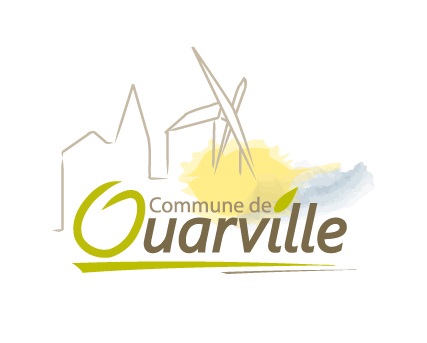 Ouarville infos N°2/2019 mardi et vendredi :14h00 – 18h00lundi au vendredi :13h30 – 16h30samedi 09h00 – 11h45lundi :17h00 – 18h30mercredi :10h00 – 11h4515h00 – 18h30vendredi :17h00 – 18h00samedi :10h00 – 11h30